流入車規制関係資料論点論点①　NO2ゾーン内（年間98％値が0.04ppmから0.06ppm）の測定局のさらなる改善への影響NO2年間98％値は長期的には濃度低減傾向にあるが、流入車規制によるNOX及びPM削減効果を試算し、規制を廃止した場合の低減傾向の維持への影響について検討。　　　→　前回（3月23日部会）検討済論点②　局地汚染のさらなる改善への影響府域でNO2濃度の高い交差点において、流入車規制を廃止した場合のNOX及びPM排出強度を試算し、局地汚染への影響を検討。論点③　電動車普及による削減効果2030年度における電動車普及によるNOx及びPM削減効果について試算・検討。１　局地汚染の改善への影響（論点②）（１）規制を廃止した場合の排出強度（NOX、PM）の試算手法対象交差点を交差する一般道路の各調査地点において、８車種別の各種情報（断面交通量、大型車混入率、旅行速度、規制区分別・重量別の走行比率、排出係数（g/台・km）等）を踏まえ、各調査地点を挟む1km範囲におけるNOX及びPM年間排出量（以下「排出強度（kg/km）」という。）を試算し、局地汚染への影響について検討した。（試算方法）対象交差点の道路交通量について、流入車規制を廃止して適合車が非適合車に置き換わった場合（三重県内の非適合率に増加すると仮定）を想定して、非適合車と適合車のそれぞれの府域の車種別排出係数（g/台・km）をもとにNOX及びPM排出強度の増加量等を試算した。①対象交差点及び調査地点（対象交差点）交通渋滞発生個所など22交差点を選定し、平成24年度から数箇所で簡易測定を実施している。濃度上位の「大和田西交差点」、「弁天町駅前交差点」、「住之江公園前交差点」の３か所を選定した。（調査地点）調査地点については、対象交差点の一般道路（東西方向、南北方向）の最寄りの道路交通センサス（※）の調査地点を抽出した（下図★印a～f）。※道路交通センサス　　　　　国土交通省、都道府県、政令指定都市及び高速道路会社等の関係機関が連携し、交通量等の調査を5年ごとに実施（・・・、平成22年度、平成27年度）　※令和２年度調査はコロナの影響により延期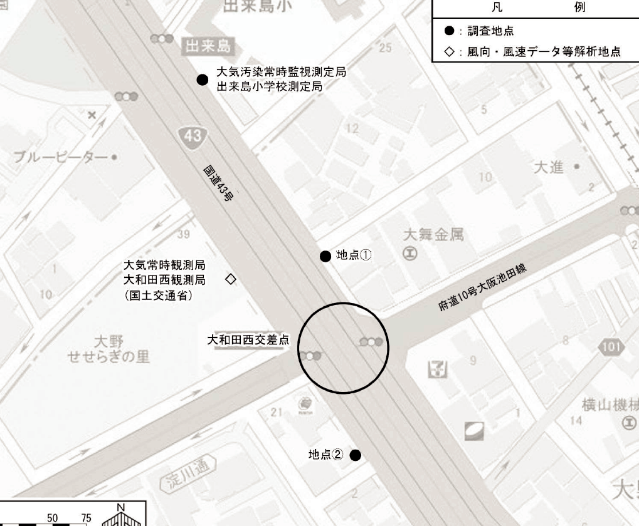 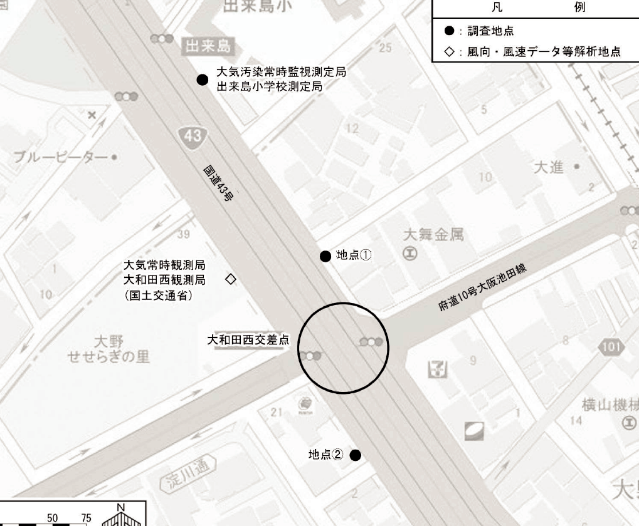 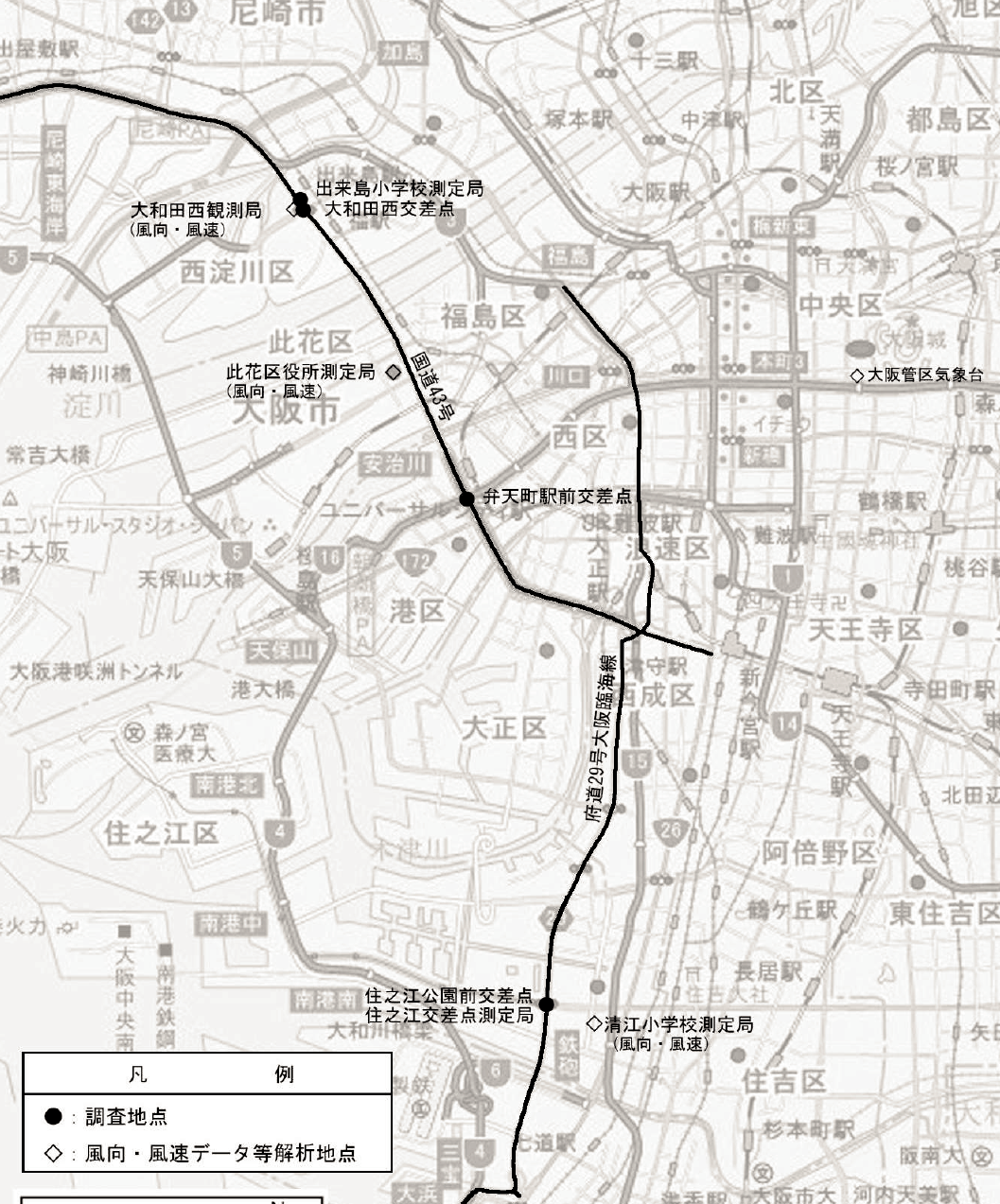 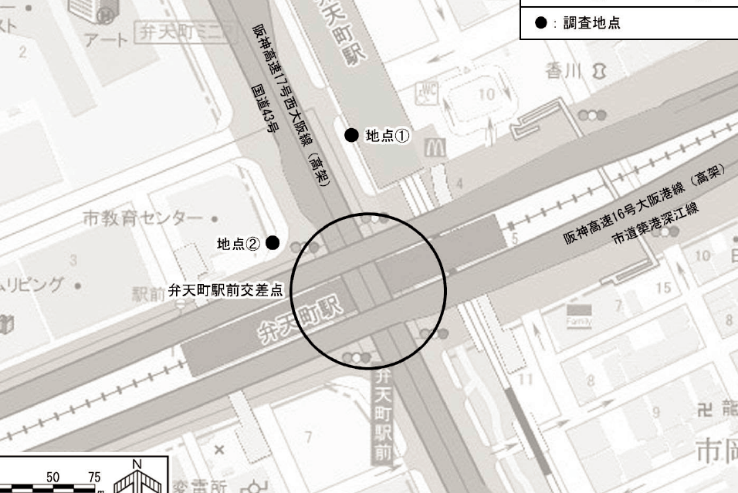 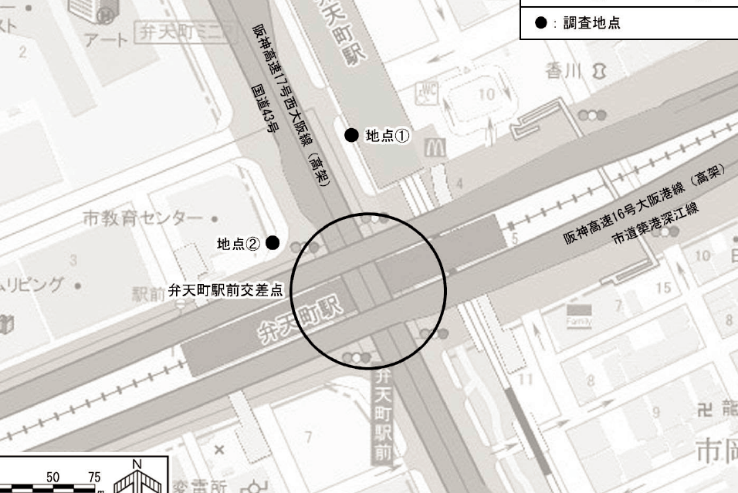 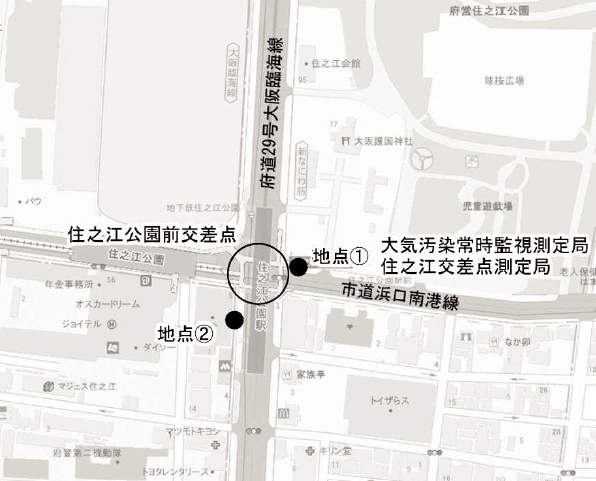 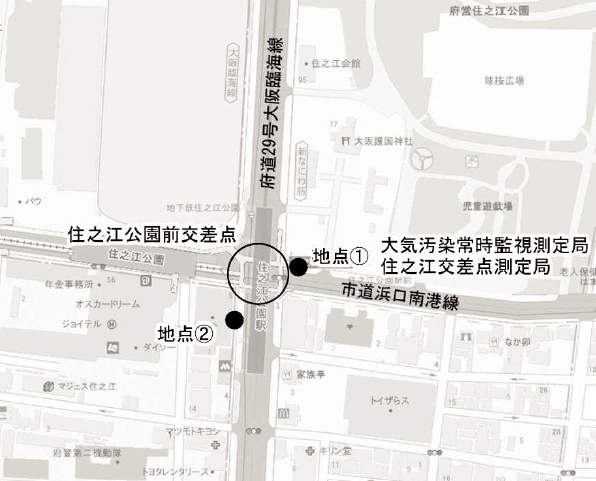 ②規制を廃止した場合の非適合率の設定規制を廃止した場合の非適合率について、対策地域の８都府県のうち独自に流入車規制を実施していない三重県（対策地域）の非適合率まで最大で増加すると仮定して設定した。表１－１　　三重県の車種別非適合率（2019年度）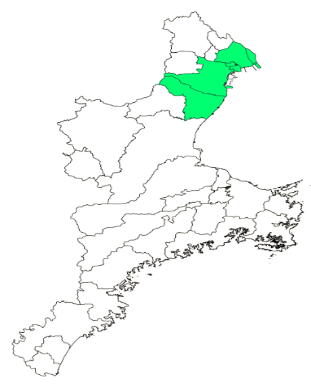 （２）排出強度（NOX、PM）の試算結果①対象交差点の排出強度（2019年度）2019年度の各調査地点の排出強度については以下のとおりである。表１－２　　各交差点最寄りの道路交通センサス調査地点における各排出強度等（2019年度）※１　（　　　　）内のパーセンテージは、大型車（普通貨物車、特種（殊）車）の割合を示す。※２　築港深江線（中央大通に包含）には最寄りの調査地点がなく、同路線の東側約２キロ離れた地点（九条南３丁目）②規制を廃止した場合の排出強度の試算結果規制を廃止した場合について、対象交差点の排出強度の増加率を試算した結果、NOXでは最大でも1.0％と十分に小さかった。また、PMについては最大で12.6％増加する地点も見られるが、その増加量に対する濃度換算値は最大で2.9×10-6 mg/m3であり、濃度の増加量は小さい。また、自排局における発生源寄与割合の推計では自動車からのPMの寄与率は17％であることから影響は小さいと考えられる。以上から、流入車規制を廃止した場合における局地汚染への影響は軽微であると考えられる。表１－３　　規制を廃止した場合の排出強度（NOX、PM）の試算結果（2019年度）※１　築港深江線（中央大通に包含）には最寄りの調査地点がなく、東側２キロ程度離れた地点（九条南３丁目）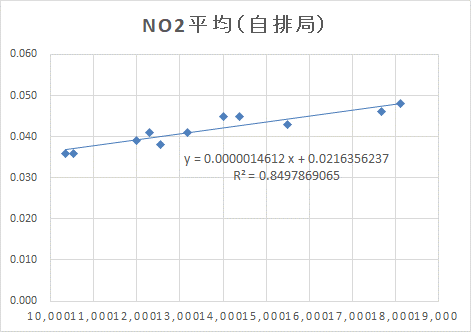 ※２　算出については府域の自排局における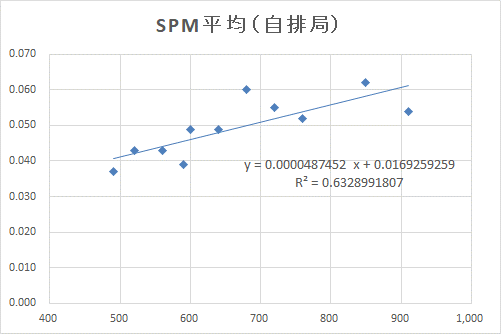 過去11年間（H21～R1）のNO2及びSPM長期的評価値の平均値と自動車からのNOX及びPM排出量との相関により算出（右図）。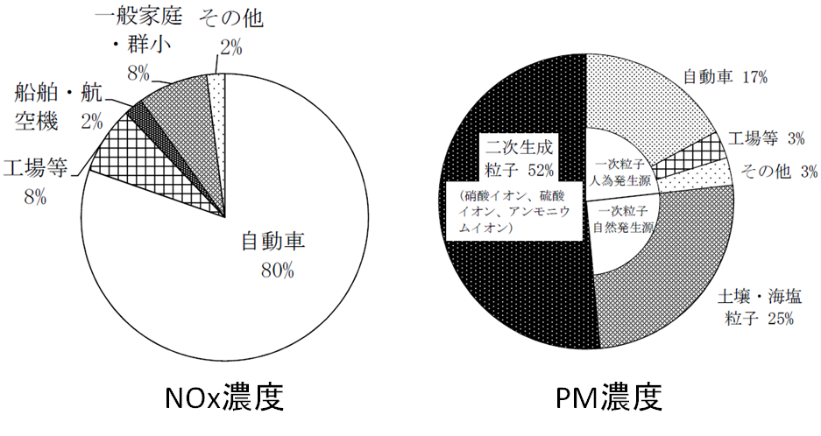 ２　電動車普及による削減効果（論点③）（１）電動車普及によるNOX及びPM削減効果の算定手法「大阪府地球温暖化対策実行計画」において算定した電動車普及による2030年度のCO2削減効果量をもとに、これまでのCO2及びNOX・PMの削減実績を比較して求めた換算係数により、2030年度の電動車普及によるNOX及びPMの削減効果を試算した。（２）削減実績（2009年度から2019年度まで）①CO2削減実績CO2排出量の算定については、総量削減計画進行管理調査により、車種別のCO２排出係数を算定し、府内の走行量等から算定している。その結果、経年変化では近年横ばいで推移しており、2019（令和元）年度は5,646千トンとなっている（図２－２）。また、2009年度から2019年度までのCO2削減量は、全車種で1,185千トン減となっている。車種別では、乗用系の削減量が998千トン減と全体の８割以上（表２－１）を占めており、この理由としてはエコカーへの車種代替が進んだ効果が大きいと推察される。なお、車種別の排出割合については、乗用車が最も高く、乗用系と貨物系それぞれ約50％を占めている。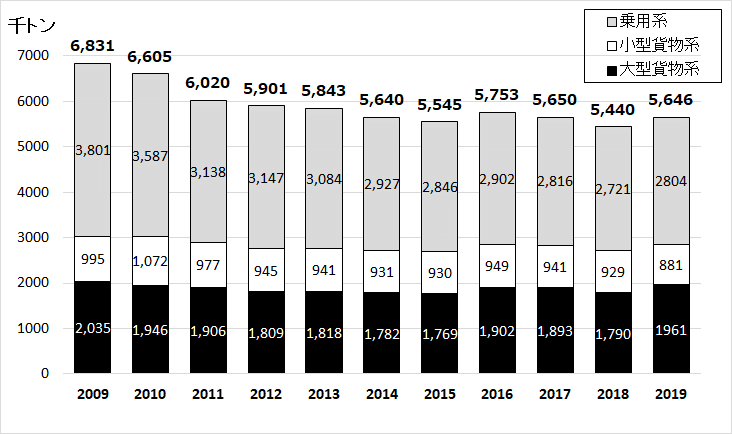 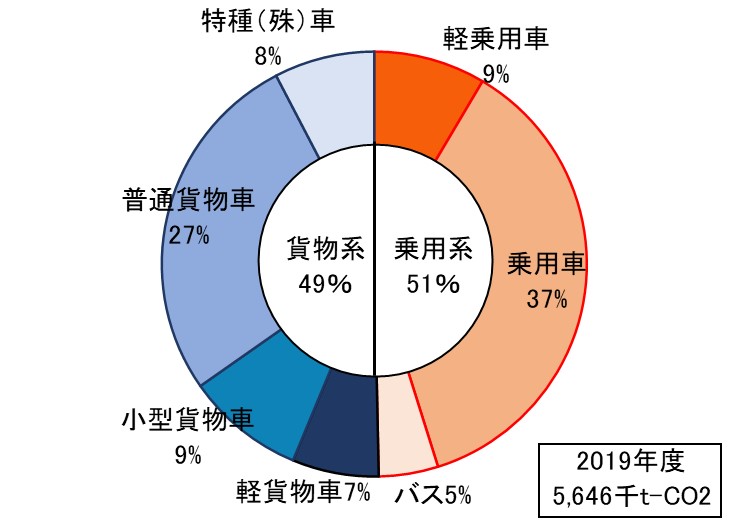 ②NOX及びPM削減実績大阪府では、総量削減計画進行管理調査により、効果別のNOX及びPM削減量を算定している。2009（平成21）年度から2019（令和元）年度までの削減実績については、各対策の効果全体においてNOｘでは7,790トン、PMでは420トンが削減されている。エコカー普及による削減実績について、NOｘでは2,185トン、PMでは68トンと算定している。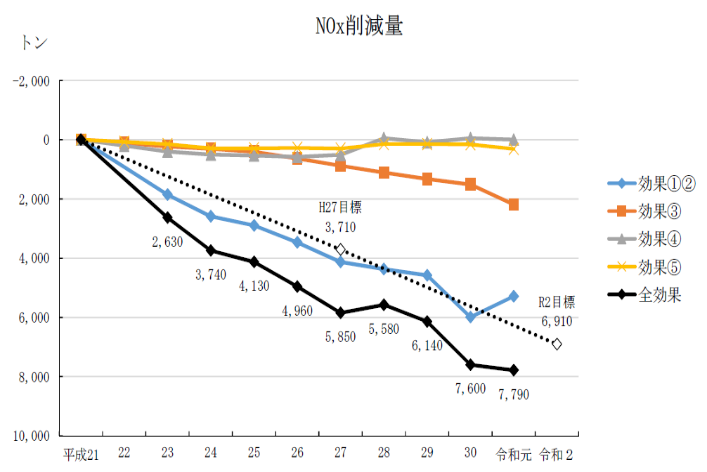 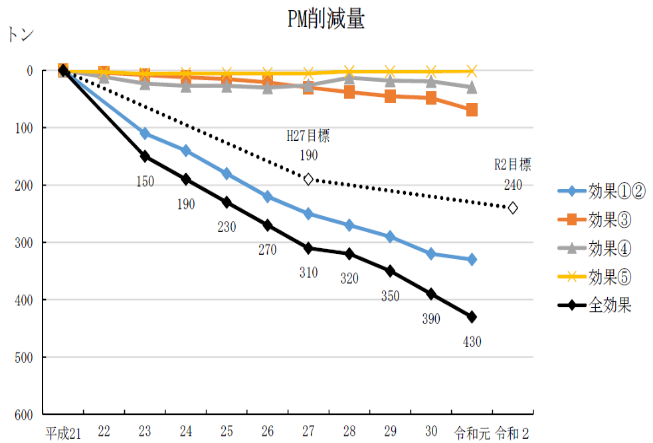 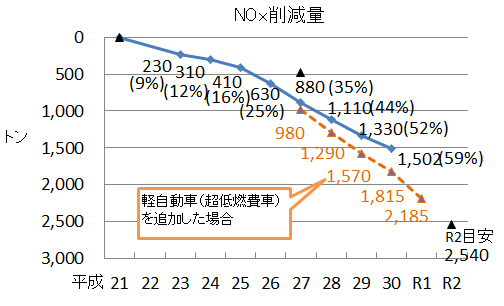 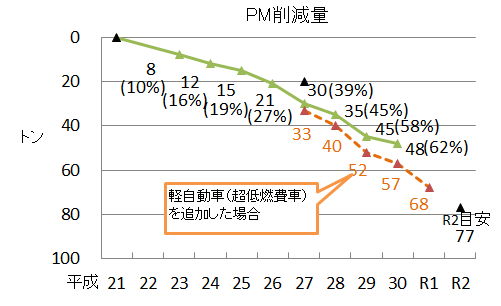 自動車からのCO2及びNOX・PMの削減実績を整理すると、以下のとおりとなる。なお、将来の電動車普及によるNOX及びPMの削減効果を算定にあたっては、電動車の車種の大部分を占める乗用系に着目することとし、小型・大型貨物系については電動車の車種が少ないことから過大評価とならないよう削減効果を見込まないこととする。表２－１　自動車からのCO2及びNOX・PMの削減実績（2009年度から2019年度まで）※NOX及びPMの対策別の削減量の分析により、乗用系のCO2削減量はエコカー普及による削減量とした。（３）将来の削減効果（2030年度）①CO2削減効果の試算大阪府は、2021年３月に策定した「大阪府地球温暖化対策実行計画」において、輸送・移動の脱炭素化に向けて、表２－２に示す取組指標を掲げ、ゼロエミッション車を中心とした電動車の普及促進等に取り組むこととしている。この実行計画に掲げる2030年度の電動車普及にかかる取組指標の達成により、乗用系について、2030（令和12）年度のCO2排出量は2,804千トンと将来推計されており、2019（令和元）年度から2030（令和12）年度までの将来削減量は775千トン減となっている（表２－３）。表２－２　大阪府地球温暖化対策実行計画に掲げる2030年度の取組指標（電動車関係）表２－３　電動車普及（乗用系）によるCO2削減効果（2030年度）　　　　　　　※　2030年度までに代替される車両台数を算定し、乗用車の新車販売割合が９割まで線形的に増加するとして推計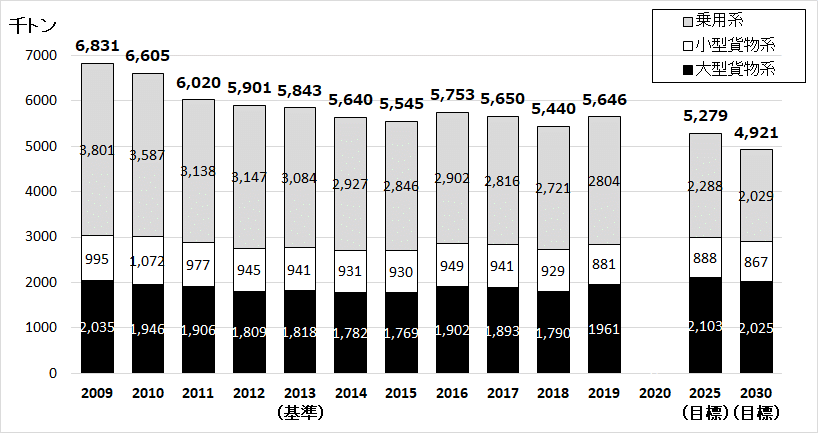 ②NOX、PM削減効果（2030年度）将来のNOX及びPM削減効果について、2009年度から2019年度までのエコカー普及によるNOX・PMの削減実績量をその期間のCO2削減実績量で除することにより算出した換算係数（表２－４）を用いて試算した。電動車普及による削減効果量は、表２－５に示すとおり、NOXでは1,139トン、PMでは35トンと試算された。NOxについては、表２－６に示すとおり、流入車規制を廃止した場合の増加予測値（12～82トン）を十分上回っていた。また、削減効果量を濃度に換算した場合、NOXについては自排局の平均値である0.031ppmの　　　　　　　　5.4％、PMについては0.00171 mg/m3となり、自排局の平均値である0.037 mg/m3の4.6％相当の結果であった。以上から、電動車普及による削減効果は大きく、流入車規制を廃止した場合の影響以上の効果が見込まれる。表２－４　エコカー普及による削減実績を踏まえた換算係数　　　　　　　表２－５　 電動車（乗用系）普及によるNOｘ及びPM削減効果（2030年度）　　　※府域の自排局における過去11年間（H21～R1）のNO2及びSPM長期的評価値の平均値と自動車からのNOX及びPM排出量との相関により算出した（表１－３参照）。表２－６　論点①において検討した流入車規制の廃止によるNOX増加予測値３　検討結果（１）論点の検討結果これまでの論点①から③の検討結果を整理すると、次の通りとなる。論点①　NO2ゾーン内（年間98％値が0.04ppmから0.06ppm）の測定局のさらなる改善への影響流入車規制を継続した場合は令和７年度においてゾーン内の測定局が存在しなくなると予測されている。規制を廃止した場合においてもNO2濃度の上昇は0.000098ppmと小さく、すべての測定局の数値がゾーン以下になることが見込まれるため、流入車規制を廃止した場合でもNO2濃度の低減傾向の維持に支障を生じないと考えられる。論点②　局地汚染の改善への影響規制を廃止した場合について、対象交差点の排出強度の増加率を試算した結果、NOXでは最大でも1.0％と十分に小さかった。また、PMについては最大で12.6％増加する地点も見られるが、濃度の増加量は十分に小さいうえ、自排局における自動車からのPMの寄与率は17％であることから影響は小さいと考えられる。このことから、流入車規制を廃止した場合における局地汚染への影響は軽微であると考えられる。論点③　電動車普及による削減効果電動車普及による削減効果量は、NOXでは1,139トンと試算され、この値は流入車規制を廃止した場合の増加予測値を十分上回っていた。また、削減効果量を濃度に換算して考察したところ、PMについてもNOXと同程度の効果があると考えられた。このことから、電動車普及による削減効果は大きく、流入車規制を廃止した場合の影響以上の効果が見込まれる。（２）結論上記の各論点の検討結果を踏まえ、流入車規制を廃止し、自動車からのNOX・PM排出量の削減効果が大きい電動車の普及施策を積極的に推進していくことが適当である。三重県（参考）大阪府普通貨物車3.16％0.30％小型貨物車4.95％0.54％貨客車0.81％0.14％バス3.93％0.12％特種(殊)車2.49％0.15％乗用車0.07％0.08％合計1.3％0.24％大和田西大和田西弁天町駅前弁天町駅前住之江公園前住之江公園前調査地点（交差点前面の道路）調査地点（交差点前面の道路）ａbcd※２eｆ調査地点（交差点前面の道路）調査地点（交差点前面の道路）国道43号（片側３車線）大阪池田線（片側２車線）国道43号（片側３車線）築港深江線（片側４車線）大阪臨海線（片側３車線）浜口南港線（片側２車線）年間断面交通量（千台）年間断面交通量（千台）25,972（20％）5,837（29％）9,659（22％）6,366（2.6％）15,639（20％）7,852（20％）排出強度NOX （kg/km）13,863（79％）14,961（89％）5,839（79％）2,954（74％）8,756（90％）4,637（79％）排出強度PM （kg/km）483（46％）554（47%）190（49％）157（34％）293（49％）156（45％）大和田西大和田西弁天町駅前弁天町駅前住之江公園前住之江公園前調査地点（交差点前面の道路）調査地点（交差点前面の道路）国道43号（片側３車線）大阪池田線（片側２車線）国道43号（片側３車線）築港深江線（片側４車線）※１大阪臨海線（片側３車線）浜口南港線（片側２車線）ＮＯＸ規制ありkg/km13,86314,9615,8392,9548,7564,637ＮＯＸ規制なしkg/km14,00915,0045,8962,9738,8474,677ＮＯＸ増加量　kg/km（増加率）146（1.0％）43（0.3％）57（0.9％）19（0.6％）91（1.0％）40（0.8％）ＮＯＸ（参考）濃度換算10-６ppm※20.210.060.080.030.130.06ＰＭ規制ありkg/km483554190157293156ＰＭ規制なしkg/km545573215162331174ＰＭ増加量　kg/km（増加率）62（12.5％）19（3.3％）25（12.5％）5（3.4％）38（12.6％）18（11.1％）ＰＭ（参考）濃度換算10-６mg/m3※22.90.881.20.191.80.88乗用系乗用系乗用系小型貨物系小型貨物系小型貨物系大型貨物系大型貨物系計軽乗用車乗用車バス軽貨物車小型貨物車貨客車普通貨物車特種（殊）車計CO2削減実績量（千トン）998※998※998※11411411473731,185エコカー普及によるNOX削減実績量（トン）1,4651,4651,4653463463463713712,182エコカー普及によるPM削減実績量（トン）464646101010121268取組指標指標値(2030)参考値(年度)増減割合軽自動車を除く乗用車の新車販売に占める電動車の割合10割41.0％(2019年)＋約59ptすべての乗用車の新車販売に占める電動車の割合９割36.6％(2019年)＋約54ptすべての乗用車の新車販売に占めるZEVの割合４割0.9％(2019年)＋約40pt乗用系（軽乗用車、乗用車、バス）①2019年度のCO2排出量（実績）2,804②2030年度のCO2排出量（将来）2,029※電動車普及による削減効果量（②－①）775乗用系（軽乗用車、乗用車、バス）CO2削減実績量（千トン）CO2削減実績量（千トン）998NOX削減実績量（トン）NOX削減実績量（トン）1,465PM削減実績量（トン）PM削減実績量（トン）46換算係数NOX/CO2比1.47換算係数PM/CO2比0.046算定値換算値換算値ＣＯ２ＮＯＸＰＭ換算係数１1.470.046削減効果量775千トン1,139トン35トン（参考）濃度換算※－0.00166ppm0.00171mg/m3自排局平均値－0.031ppm0.037 mg/m3濃度換算/自排局平均値5.4％4.6％令和元年度（2019年度）将来予測将来予測将来予測令和元年度（2019年度）令和４年度（2022年度）令和７年度（2025年度）令和12年度（2030年度）NOX排出量規制継続10,350トン8,413トン7,048トン5,248トンNOX排出量規制廃止－8,495トン7,094トン5,260トン流入車規制の廃止による増加予測値流入車規制の廃止による増加予測値－82トン46トン12トン